¡ACOGE LA PALABRA Y VÍVELA EN FAMILIA!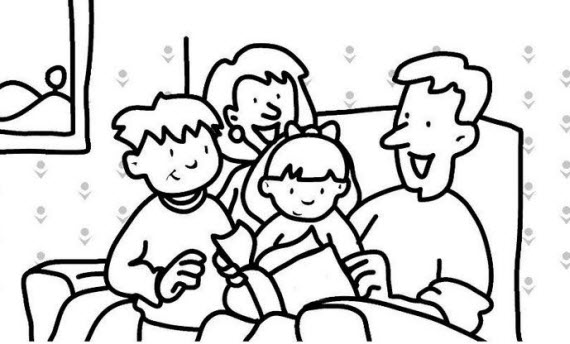 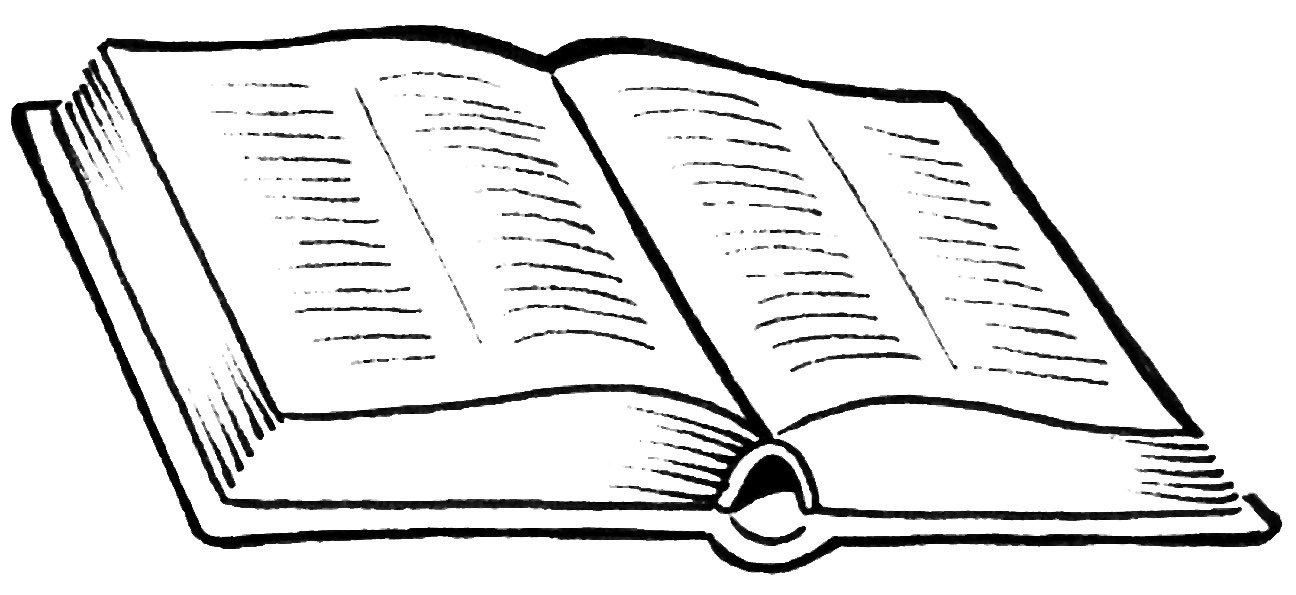 RETIRO: ODEC – CARABAYLLO2012